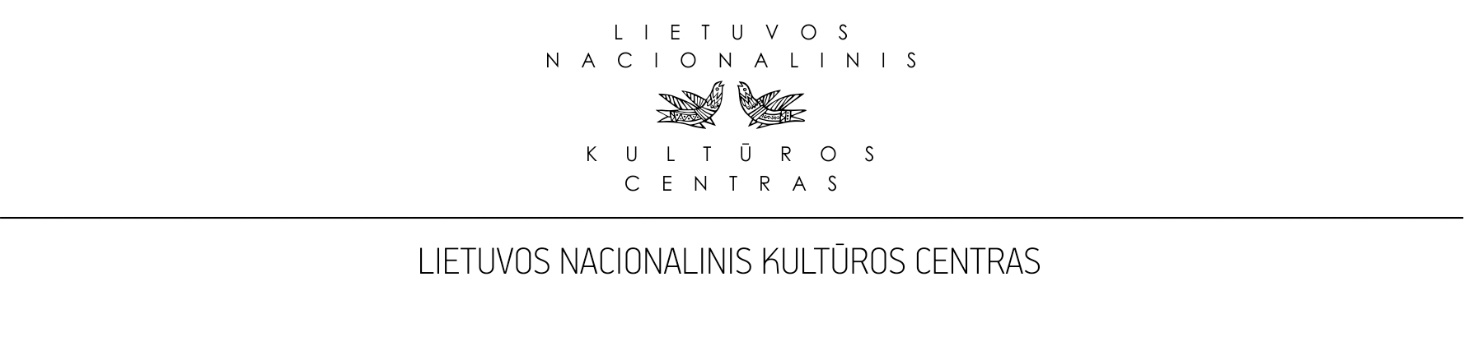 Savivaldybių kultūros skyrių, kultūros švietimo skyrių vedėjų, švietimo skyrių vedėjų pavaduotojų kultūrai ir specialistų, atsakingų už kultūros funkcijų administravimą, savivaldybių kultūros politikos įgyvendinimą, nuotolinis seminarasPROGRAMA Spalio 27 d. (antradienis)9.00–9.30 Seminaro atidarymas. LR kultūros viceministrės Zitos Bružaitės, Lietuvos nacionalinio kultūros centro direktoriaus Sauliaus Liausos  sveikinimo žodis. Seminaro pristatymas. 9.30–11.00 „Lietuvos pristatymo užsienyje 2020–2030 m. strategija“Gediminas Užkuraitis, „Synthesis Consulting Group“ vyriausiasis strategas,  Rūta Statulevičiūtė-Kaučikienė, Lietuvos kultūros instituto Žinių ir komunikacijos projektų vadovė Spalio 28 d.  (trečiadienis)9.00–12.00 „Kas yra psichologinė manipuliacija?“ Sertifikuotas neurolingvistinio programavimo (NLP) ir koučingo specialistas Juris Belte10.45–11.00 PertraukaLapkričio 3 d. (antradienis)9.00- 11.00 „Emocinis akcentavimas viešojoje kalboje“; „Kaip pajausti publiką viešojoje kalboje“Vytautas Kontrimas, aktorius, lektorius, pedagogasLapkričio 4 d. (trečiadienis)9.00–12.00 „Ką daryti, kad „sena“ netrukdytų priimti “nauja“ Sertifikuotas neurolingvistinio programavimo (NLP) ir koučingo specialistas Juris BelteLapkričio 9 d. (pirmadienis)                        „Emocinio intelekto lavinimas“ I dalis9.00–10.30 „Emocinis atsparumas. Praktinės rekomendacijos“Nomeda Marozienė, emocinio intelekto kompetencijų lavinimo trenerė  Lapkričio 10 d.(antradienis)9.00–10.30 „Motyvacijos neuromokslas – kaip tapti ir išlikti motyvuotiems“Urtė Neniškytė, Biochemijos mokslų daktarė, neuromokslininkė 10.45 – 11.15 „Tautinių mažumų istorijos Lietuvoje reprezentavimo koncepcijos apžvalga“Birutė Kazlauskienė, LR kultūros ministerijos Kultūros edukacijos grupės patarėja11.20 – 12.00 „Lietuvos tautinių bendrijų istorijos ir paveldo pažinimo, išsaugojimo bei sklaidos galimybės“Sigitas Šliažas, Tautinių mažumų departamento prie Lietuvos Respublikos Vyriausybės Ryšių su tautinėmis bendrijomis skyriaus vyriausiasis specialistasLapkričio 12 d.(ketvirtadienis)10.00 – 11.30 “Vadovo vaidmuo šiuolaikinėje organizacijoje”   I dalisSaulius Jovaišas, lektorius, verslo valdymo konsultantas, ugdančiojo vadovavimo ir karjeros patarėjas, personalo parinkimo ekspertas, straipsnių, publikacijų ir interneto seminarų autorius, projekto „Boso valanda“ sumanytojas. Lapkričio 16 d. (pirmadienis)„Emocinio intelekto lavinimas“ II dalis9.00–10.30 „Empatija- būtina salyga tvaraiam, produktyviamsantykiui sukurti“Nomeda Marozienė, emocinio intelekto kompetencijų lavinimo trenerė 10.45 – 12.15 “Vadovo vaidmuo šiuolaikinėje organizacijoje” II dalisSaulius Jovaišas, lektorius, verslo valdymo konsultantas, ugdančiojo vadovavimo ir karjeros patarėjas, personalo parinkimo ekspertas, straipsnių, publikacijų ir interneto seminarų autorius, projekto „Boso valanda“ sumanytojas. Lapkričio 18 d. (trečiadienis)9.00- 11.00 „Darbas su komanda karantino sąlygomis“Laura Rimkutė, lektorė, verslo konsultantė, psichologėLapkričio 20 d. (penktadienis)9.00- 12.00 „Dialogo principai organizacijoje“ Robertas Mincevičius, tarptautinių mokymų ekspertas